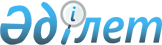 Теректі аудандық мәслихатының "2009 жылға арналған аудандық бюджет туралы" 2008 жылғы 23 желтоқсандағы N 15-3 шешіміне өзгерістер енгізу туралы
					
			Күшін жойған
			
			
		
					Батыс Қазақстан облысы Теректі аудандық мәслихатының 2009 жылғы 26 қарашадағы N 24-1 шешімі. Батыс Қазақстан облысы Теректі ауданы әділет басқармасында 2009 жылғы 11 желтоқсанда N 7-12-83 тіркелді. Күші жойылды - Батыс Қазақстан облысы Теректі аудандық мәслихатының 2010 жылғы 29 қаңтардағы N 26-3 шешімімен      Ескерту. Күші жойылды - Батыс Қазақстан облысы Теректі аудандық мәслихатының 2010.01.29 N 26-3 Шешімімен.      Қазақстан Республикасының Бюджет кодексіне және Қазақстан Республикасының "Қазақстан Республикасындағы жергілікті мемлекеттік басқару және өзін-өзі басқару туралы" Заңына сәйкес аудандық мәслихат ШЕШІМ ЕТТІ:



      1. Теректі аудандық мәслихатының "2009 жылға арналған аудандық бюджет туралы" 2008 жылғы 23 желтоқсандағы N 15-3 шешіміне (Нормативтік құқықтық актілерді мемлекеттік тіркеу тізілімінде N 7-12-71 тіркелген, 2009 жылғы 20 қаңтардағы, 2009 жылғы 23 қаңтардағы, 2009 жылғы 30 қаңтардағы, 2009 жылғы 6 ақпандағы, 2009 жылғы 10 ақпандағы, 2009 жылғы 13 ақпандағы, 2009 жылғы 17 ақпандағы "Теректі жаңалығы-Теректинская новь" газетінде жарияланған) келесі өзгерістер енгізілсін:



      1) 1 тармақта:

      1) тармақшадағы "3 025 256" деген сандар "3 019 470" деген сандармен ауыстырылсын;

      "2 599 335" деген сандары "2 593 549" деген сандармен ауыстырылсын;

      2) тармақшадағы "3 084 392" деген сандары "3 078 606" деген сандармен ауыстырылсын.



      2) 4-1 тармағындағы "2009 жылға арналған аудандық бюджетте республикалық бюджеттен бөлінген нысаналы трансферттер" сөздерінен кейінгі "282 519" деген сандар "276 733" деген сандармен ауыстырылсын;

      "бастауыш, негізгі орта және жалпы орта білім берудің мемлекеттік мекемелері үшін лингафондық және мультимедиялық кабинеттер құруға" сөздерінен кейінгі "16 623" деген сандар "15 994" деген сандармен ауыстырылсын;

      "негізгі орта және жалпы орта білім беретін мемлекеттік мекемелердегі физика, химия, биология кабинеттерін оқу жабдығымен жарақтандыруға" сөздерінен кейінгі "8 194" деген сандар "8 100" деген сандармен ауыстырылсын;

      "ауылдық елді мекендер саласының мамандарын әлеуметтік қолдау шараларын іске асыру үшін" сөздерінен кейінгі "4 901" деген сандар "3 926" деген сандармен ауыстырылсын;

      "Ақжайық ауылында су жабдықтауын қалпына келтіру" сөздерінен кейінгі "81 247" деген сандар "77 159" деген сандармен ауыстырылсын;



      3) көрсетілген шешімнің 1 қосымшасы, осы шешімнің 1 қосымшасына сәйкес жаңа редакцияда жазылсын.



      2. Осы шешім 2009 жылдың 1 қаңтарынан қолданысқа енгізіледі.      Сессия төрағасы                Ф.Н. Савичев

      Аудандық мәслихат хатшысы      М.О. Төлегенов

2009 жылғы 26 қарашадағы

N 24-1 мәслихаттың шешіміне

1 қосымша      2008 жылғы 23 желтоқсандағы

N 15-3 мәслихаттың шешіміне

1 қосымша 2009 жылға арналған аудандық бюджетмың теңге
					© 2012. Қазақстан Республикасы Әділет министрлігінің «Қазақстан Республикасының Заңнама және құқықтық ақпарат институты» ШЖҚ РМК
				СанатыСанатыСанатыСанатыСанатыСанатыСанатыСанатыСанатыСомасыСыныбыСыныбыСыныбыСыныбыСыныбыСыныбыСыныбыСомасыІшкі сыныбыІшкі сыныбыІшкі сыныбыІшкі сыныбыІшкі сыныбыСомасыЕрекшілігіЕрекшілігіЕрекшілігіСомасыАтауыСомасыІ. Кірістер301947011Салықтық түсімдер3979240101Табыс салығы16835322Жеке табыс салығы1683530303Әлеуметтiк салық16730611Әлеуметтік салық1673060404Меншiкке салынатын салықтар4902411Мүлiкке салынатын салықтар3104833Жер салығы304844Көлiк құралдарына салынатын салық1155755Бірыңғай жер салығы33710505Тауарларға, жұмыстарға және қызметтерге салынатын iшкi салықтар1129322Акциздер425733Табиғи және басқада ресурстарды пайдаланғаны үшiн түсетiн түсiмдер461044Кәсiпкерлiк және кәсiби қызметтi жүргiзгенi үшiн алынатын алымдар24260808Заңдық мәнді іс-әрекеттерді жасағаны және (немесе) оған уәкілеттігі бар мемлекеттік органдар немесе лауазымды адамдар құжаттар бергені үшін алынатын міндетті төлемдер194811Мемлекеттік баж194822Салықтық емес түсiмдер165460101Мемлекет меншіктен түсетін кірістер194911Мемлекеттік кәсіпорындардың таза кірісі бөлігініңі түсімдері155Мемлекет меншігіндегі мүлікті жалға беруден түсетін кірістер19480404Мемлекеттік бюджеттен қаржыландырылатын, сондай-ақ Қазақстан Республикасы Ұлттық Банкінің бюджетінен (шығыстар сметасынан) ұсталатын және қаржыландырылатын мемлекеттік мекемелер салатын айыппұлдар, өсімпұлдар, санкциялар, өндіріп алулар1243111Мұнай секторы ұйымдарынан түсетін түсімдерді қоспағанда, мемлекеттік бюджеттен қаржыландырылатын, сондай-ақ Қазақстан Республикасы Ұлттық Банкінің бюджетінен (шығыстар сметасынан) ұсталатын және қаржыландырылатын мемлекеттік мекемелер салатын айыппұлдар, өсімпұлдар, санкциялар, өндіріп алулар124310606Басқа да салықтық емес түсiмдер216611Басқа да салықтық емес түсiмдер216633Негізгі капиталды сатудан түсетін түсімдер114510101Мемлекеттік мекемелерге бекітілген мемлекеттік мүлікті сату380011Мемлекеттік мекемелерге бекітілген мемлекеттік мүлікті сату38000303Жердi және материалдық емес активтердi сату765111Жерді сату765144Трансферттердің түсімдері25935490202Мемлекеттiк басқарудың жоғары тұрған органдарынан түсетiн трансферттер259354922Облыстық бюджеттен түсетiн трансферттер2593549Функционалдық топФункционалдық топФункционалдық топФункционалдық топФункционалдық топФункционалдық топФункционалдық топФункционалдық топФункционалдық топСомасыКіші функцияКіші функцияКіші функцияКіші функцияКіші функцияКіші функцияКіші функцияКіші функцияСомасыБюджеттік бағдарламалардың әкiмшiсiБюджеттік бағдарламалардың әкiмшiсiБюджеттік бағдарламалардың әкiмшiсiБюджеттік бағдарламалардың әкiмшiсiБюджеттік бағдарламалардың әкiмшiсiБюджеттік бағдарламалардың әкiмшiсiСомасыБағдарламаБағдарламаБағдарламаБағдарламаСомасыАтауыАтауыСомасыII. ШығыстарII. Шығыстар30786061Жалпы сипаттағы мемлекеттік қызметтерЖалпы сипаттағы мемлекеттік қызметтер2058060101Мемлекеттік басқарудың жалпы функцияларын орындайтын өкілді, атқарушы және басқа органдарМемлекеттік басқарудың жалпы функцияларын орындайтын өкілді, атқарушы және басқа органдар185587112112Аудан (облыстық маңызы бар қала) мәслихатының аппаратыАудан (облыстық маңызы бар қала) мәслихатының аппараты11544001001Аудан (облыстық маңызы бар қала) мәслихатының қызметін қамтамасыз етуАудан (облыстық маңызы бар қала) мәслихатының қызметін қамтамасыз ету11544122122Аудан (облыстық маңызы бар қала) әкімінің аппаратыАудан (облыстық маңызы бар қала) әкімінің аппараты54573001001Аудан (облыстық маңызы бар қала) әкімінің қызметін қамтамасыз етуАудан (облыстық маңызы бар қала) әкімінің қызметін қамтамасыз ету54573123123Қаладағы аудан, аудандық маңызы бар қала, кент, ауыл (село), ауылдық (селолық) округ әкімінің аппаратыҚаладағы аудан, аудандық маңызы бар қала, кент, ауыл (село), ауылдық (селолық) округ әкімінің аппараты119470001001Қаладағы ауданның, аудандық маңызы бар қаланың, кенттің, ауылдың (селоның), ауылдық (селолық) округтің әкімі аппаратының қызметін қамтамасыз  етуҚаладағы ауданның, аудандық маңызы бар қаланың, кенттің, ауылдың (селоның), ауылдық (селолық) округтің әкімі аппаратының қызметін қамтамасыз  ету1194700202Қаржылық қызметҚаржылық қызмет8258452452Ауданның (облыстық маңызы бар қаланың) қаржы бөліміАуданның (облыстық маңызы бар қаланың) қаржы бөлімі8258001001Қаржы бөлімінің қызметін қамтамасыз етуҚаржы бөлімінің қызметін қамтамасыз ету82580505Жоспарлау және статистикалық қызметЖоспарлау және статистикалық қызмет11961453453Ауданның (облыстық маңызы бар қаланың) экономика және бюджеттік жоспарлау бөліміАуданның (облыстық маңызы бар қаланың) экономика және бюджеттік жоспарлау бөлімі11961001001Экономика және бюджеттік жоспарлау бөлімінің қызметін қамтамасыз етуЭкономика және бюджеттік жоспарлау бөлімінің қызметін қамтамасыз ету119612ҚорғанысҚорғаныс23710101Әскери мұқтаждарӘскери мұқтаждар2371122122Аудан (облыстық маңызы бар қала) әкімінің аппаратыАудан (облыстық маңызы бар қала) әкімінің аппараты2371005005Жалпыға бірдей әскери міндетті атқару шеңберіндегі іс-шараларЖалпыға бірдей әскери міндетті атқару шеңберіндегі іс-шаралар23713Қоғамдық тәртіп, қауіпсіздік, құқықтық, сот, қылмыстық-атқару қызметіҚоғамдық тәртіп, қауіпсіздік, құқықтық, сот, қылмыстық-атқару қызметі24620101Құқық қорғау қызметiҚұқық қорғау қызметi2462458458Ауданның (облыстық маңызы бар қаланың) тұрғын үй-коммуналдық шаруашылығы, жолаушылар көлігі және автомобиль жолдары бөліміАуданның (облыстық маңызы бар қаланың) тұрғын үй-коммуналдық шаруашылығы, жолаушылар көлігі және автомобиль жолдары бөлімі2462021021Елдi мекендерде жол жүрісі қауiпсiздiгін қамтамасыз етуЕлдi мекендерде жол жүрісі қауiпсiздiгін қамтамасыз ету24624Білім беруБілім беру19550880101Мектепке дейінгі тәрбие және оқытуМектепке дейінгі тәрбие және оқыту93698464464Ауданның (облыстық маңызы бар қаланың) білім беру бөліміАуданның (облыстық маңызы бар қаланың) білім беру бөлімі93698009009Мектепке дейінгі тәрбие ұйымдарының қызметін қамтамасыз етуМектепке дейінгі тәрбие ұйымдарының қызметін қамтамасыз ету936980202Бастауыш, негізгі  орта және жалпы  орта бiлiм беруБастауыш, негізгі  орта және жалпы  орта бiлiм беру1833795123123Қаладағы аудан, аудандық маңызы бар қала, кент, ауыл (село), ауылдық (селолық) округ әкімінің аппаратыҚаладағы аудан, аудандық маңызы бар қала, кент, ауыл (село), ауылдық (селолық) округ әкімінің аппараты12365005005Ауылдық (селолық) жерлерде балаларды мектепке дейін тегін алып баруды және кері алып келуді ұйымдастыруАуылдық (селолық) жерлерде балаларды мектепке дейін тегін алып баруды және кері алып келуді ұйымдастыру12365464464Ауданның (облыстық маңызы бар қаланың) білім беру бөліміАуданның (облыстық маңызы бар қаланың) білім беру бөлімі1821430003003Жалпы білім беруЖалпы білім беру1752380006006Балалар  үшін қосымша білім беруБалалар  үшін қосымша білім беру62693010010Республикалық бюджеттен берілетін нысаналы трансферттердің есебінен білім берудің мемлекеттік жүйесіне оқытудың жаңа технологияларын енгізу Республикалық бюджеттен берілетін нысаналы трансферттердің есебінен білім берудің мемлекеттік жүйесіне оқытудың жаңа технологияларын енгізу 63570909Білім беру саласындағы өзге де қызметтерБілім беру саласындағы өзге де қызметтер27595464464Ауданның (облыстық маңызы бар қаланың) білім беру бөліміАуданның (облыстық маңызы бар қаланың) білім беру бөлімі27366001001Білім беру бөлімінің қызметін қамтамасыз етуБілім беру бөлімінің қызметін қамтамасыз ету5704005005Ауданның (облыстық маңызы бар қаланың) мемлекеттiк бiлiм беру мекемелер үшiн оқулықтар мен оқу- әдістемелік кешендерді сатып алу және жеткiзуАуданның (облыстық маңызы бар қаланың) мемлекеттiк бiлiм беру мекемелер үшiн оқулықтар мен оқу- әдістемелік кешендерді сатып алу және жеткiзу20250007007Аудандық (қалалық) ауқымдағы мектеп олимпиадаларын және мектептен тыс іс- шараларды өткізуАудандық (қалалық) ауқымдағы мектеп олимпиадаларын және мектептен тыс іс- шараларды өткізу1412467467Ауданның (облыстық маңызы бар қаланың) құрылыс бөліміАуданның (облыстық маңызы бар қаланың) құрылыс бөлімі229037037Білім беру объектілерін салу және реконструкциялауБілім беру объектілерін салу және реконструкциялау2295Денсаулық сақтауДенсаулық сақтау10510909Денсаулық сақтау саласындағы өзге де қызметтерДенсаулық сақтау саласындағы өзге де қызметтер1051123123Қаладағы аудан, аудандық маңызы бар қала, кент, ауыл (село), ауылдық (селолық) округ әкімінің аппаратыҚаладағы аудан, аудандық маңызы бар қала, кент, ауыл (село), ауылдық (селолық) округ әкімінің аппараты1051002002Ерекше жағдайларда сырқаты ауыр адамдарды дәрігерлік көмек көрсететін ең жақын денсаулық сақтау ұйымына жеткізуді ұйымдастыруЕрекше жағдайларда сырқаты ауыр адамдарды дәрігерлік көмек көрсететін ең жақын денсаулық сақтау ұйымына жеткізуді ұйымдастыру10516Әлеуметтiк көмек және әлеуметтiк қамсыздандыруӘлеуметтiк көмек және әлеуметтiк қамсыздандыру1938910202Әлеуметтiк көмекӘлеуметтiк көмек175996123123Қаладағы аудан, аудандық маңызы бар қала, кент, ауыл (село), ауылдық (селолық) округ әкімінің аппаратыҚаладағы аудан, аудандық маңызы бар қала, кент, ауыл (село), ауылдық (селолық) округ әкімінің аппараты15380003003Мұқтаж азаматтарға үйінде әлеуметтік көмек көрсетуМұқтаж азаматтарға үйінде әлеуметтік көмек көрсету15380451451Ауданның (облыстық маңызы бар қаланың) жұмыспен қамту және әлеуметтік бағдарламалар бөліміАуданның (облыстық маңызы бар қаланың) жұмыспен қамту және әлеуметтік бағдарламалар бөлімі160616002002Еңбекпен қамту бағдарламасыЕңбекпен қамту бағдарламасы47681005005Мемлекеттік атаулы әлеуметтік көмек Мемлекеттік атаулы әлеуметтік көмек 20942006006Тұрғын үй көмегіТұрғын үй көмегі4905007007Жергілікті өкілетті органдардың шешімі бойынша  мұқтаж азаматтардың жекелеген топтарына әлеуметтік көмекЖергілікті өкілетті органдардың шешімі бойынша  мұқтаж азаматтардың жекелеген топтарына әлеуметтік көмек32044010010Үйден тәрбиеленіп оқытылатын мүгедек балаларды материалдық қамтамасыз етуҮйден тәрбиеленіп оқытылатын мүгедек балаларды материалдық қамтамасыз ету2348014014Мұқтаж азаматтарға үйде әлеуметтiк көмек көрсетуМұқтаж азаматтарға үйде әлеуметтiк көмек көрсету232501601618 жасқа дейіні балаларға мемлекеттік жәрдемақылар18 жасқа дейіні балаларға мемлекеттік жәрдемақылар43749017017Мүгедектерді оңалту жеке бағдарламасына сәйкес, мұқтаж мүгедектерді міндетті гигиеналық құралдармен қамтамасыз етуге, және ымдау тілі мамандарының, жеке көмекшілердің қызмет көрсетуМүгедектерді оңалту жеке бағдарламасына сәйкес, мұқтаж мүгедектерді міндетті гигиеналық құралдармен қамтамасыз етуге, және ымдау тілі мамандарының, жеке көмекшілердің қызмет көрсету66220909Әлеуметтiк көмек және әлеуметтiк қамтамасыз ету салаларындағы өзге де қызметтерӘлеуметтiк көмек және әлеуметтiк қамтамасыз ету салаларындағы өзге де қызметтер17895451451Ауданның (облыстық маңызы бар қаланың) жұмыспен қамту және әлеуметтік бағдарламалар бөліміАуданның (облыстық маңызы бар қаланың) жұмыспен қамту және әлеуметтік бағдарламалар бөлімі17895001001Жұмыспен қамту және әлеуметтік бағдарламалар бөлімінің қызметін қамтамасыз етуЖұмыспен қамту және әлеуметтік бағдарламалар бөлімінің қызметін қамтамасыз ету16164011011Жәрдемақыларды және басқа да әлуметтік төлемдерді есептеу, төлеу мен  жеткізу бойынша  қызметтерге ақы төлеуЖәрдемақыларды және басқа да әлуметтік төлемдерді есептеу, төлеу мен  жеткізу бойынша  қызметтерге ақы төлеу17317Тұрғын үй-коммуналдық шаруашылықТұрғын үй-коммуналдық шаруашылық3539220101Тұрғын үй шаруашылығыТұрғын үй шаруашылығы43482123123Қаладағы аудан, аудандық маңызы бар қала, кент, ауыл (село), ауылдық (селолық) округ әкімінің аппаратыҚаладағы аудан, аудандық маңызы бар қала, кент, ауыл (село), ауылдық (селолық) округ әкімінің аппараты1900007007Аудандық маңызы бар қаланың, кенттің, ауылдың (селоның), ауылдық (селолық) округтің мемлекеттік тұрғын үй қорының сақталуын ұйымдастыруАудандық маңызы бар қаланың, кенттің, ауылдың (селоның), ауылдық (селолық) округтің мемлекеттік тұрғын үй қорының сақталуын ұйымдастыру1900458458Ауданның (облыстық маңызы бар қаланың) тұрғын үй- коммуналдық шаруашылығы, жолаушылар көлігі және автомобиль жолдары бөліміАуданның (облыстық маңызы бар қаланың) тұрғын үй- коммуналдық шаруашылығы, жолаушылар көлігі және автомобиль жолдары бөлімі6900004004Азматтардың жекелген санаттарын тұрғын үймен қамтамасыз етуАзматтардың жекелген санаттарын тұрғын үймен қамтамасыз ету6900467467Ауданның (облыстық маңызы бар қаланың) құрылыс бөліміАуданның (облыстық маңызы бар қаланың) құрылыс бөлімі34682003003Мемлекеттік коммуналдық тұрғын үй қорының тұрғын үй құрылысы және (немесе) сатып алуМемлекеттік коммуналдық тұрғын үй қорының тұрғын үй құрылысы және (немесе) сатып алу1133004004Инженерлік коммуникациялық инфрақұрылымды дамыту және жайластыру және (немесе) сатып алуға кредит беруИнженерлік коммуникациялық инфрақұрылымды дамыту және жайластыру және (немесе) сатып алуға кредит беру31119019019Тұрғын үй салу және (немесе)сатып алуТұрғын үй салу және (немесе)сатып алу24300202Коммуналдық шаруашылықКоммуналдық шаруашылық227334123123Қаладағы аудан, аудандық маңызы бар қала, кент, ауыл  (село), ауылдық (селолық) округ әкімінің аппаратыҚаладағы аудан, аудандық маңызы бар қала, кент, ауыл  (село), ауылдық (селолық) округ әкімінің аппараты1200014014елді мекендерді сүмен жабдықтауды ұйымдастыруелді мекендерді сүмен жабдықтауды ұйымдастыру1200458458Ауданның (облыстық маңызы бар қаланың) тұрғын үй-коммуналдық шаруашылығы, жолаушылар көлігі және автомобиль жолдары бөліміАуданның (облыстық маңызы бар қаланың) тұрғын үй-коммуналдық шаруашылығы, жолаушылар көлігі және автомобиль жолдары бөлімі2943012012Сумен жабдықтау және су бөлу жүйесінің қызмет етуіСумен жабдықтау және су бөлу жүйесінің қызмет етуі2943467467Ауданның (облыстық маңызы бар қаланың) құрылыс бөліміАуданның (облыстық маңызы бар қаланың) құрылыс бөлімі223191005005Коммуналдық шаруашылығын дамытуКоммуналдық шаруашылығын дамыту123784006006Сумен жабдықтау жүйесін дамытуСумен жабдықтау жүйесін дамыту994070303Елді-мекендерді көркейтуЕлді-мекендерді көркейту83106123123Қаладағы аудан, аудандық маңызы бар қала, кент, ауыл (село), ауылдық (селолық) округ әкімінің аппаратыҚаладағы аудан, аудандық маңызы бар қала, кент, ауыл (село), ауылдық (селолық) округ әкімінің аппараты11963008008Елді мекендерде көшелерді жарықтандыруЕлді мекендерде көшелерді жарықтандыру11963458458Ауданның (облыстық маңызы бар қаланың) тұрғын үй- коммуналдық шаруашылығы, жолаушылар көлігі және автомобиль жолдары бөліміАуданның (облыстық маңызы бар қаланың) тұрғын үй- коммуналдық шаруашылығы, жолаушылар көлігі және автомобиль жолдары бөлімі71143015015Елдi мекендердегі көшелердi жарықтандыруЕлдi мекендердегі көшелердi жарықтандыру2685016016Елді мекендердің санитариясын қамтамасыз етуЕлді мекендердің санитариясын қамтамасыз ету10111018018Елді мекендерді абаттандыру және көгалдандыруЕлді мекендерді абаттандыру және көгалдандыру583478Мәдениет, спорт, туризм және ақпараттық кеңістiкМәдениет, спорт, туризм және ақпараттық кеңістiк1665440101Мәдениет саласындағы қызметМәдениет саласындағы қызмет76071455455Ауданның (облыстық маңызы бар қаланың) мәдениет және тілдерді дамыту бөліміАуданның (облыстық маңызы бар қаланың) мәдениет және тілдерді дамыту бөлімі76049003003Мәдени-демалыс жұмысын қолдауМәдени-демалыс жұмысын қолдау76049467467Ауданның (облыстық маңызы бар қаланың) құрылыс бөліміАуданның (облыстық маңызы бар қаланың) құрылыс бөлімі22011011Мәдениет объектілерін дамытуМәдениет объектілерін дамыту220202СпортСпорт2179465465Ауданның (облыстық маңызы бар қаланың) дене шынықтыру және спорт бөліміАуданның (облыстық маңызы бар қаланың) дене шынықтыру және спорт бөлімі2179006006Аудандық (облыстық маңызы бар қалалық) деңгейде спорттық жарыстар өткізуАудандық (облыстық маңызы бар қалалық) деңгейде спорттық жарыстар өткізу747007007Әртүрлi спорт түрлерi бойынша аудан (облыстық маңызы бар қала)  құрама командаларының мүшелерiн дайындау және олардың облыстық спорт жарыстарына қатысуыӘртүрлi спорт түрлерi бойынша аудан (облыстық маңызы бар қала)  құрама командаларының мүшелерiн дайындау және олардың облыстық спорт жарыстарына қатысуы14320303Ақпараттық кеңiстiкАқпараттық кеңiстiк74238455455Ауданның (облыстық маңызы бар қаланың) мәдениет және тілдерді дамыту бөліміАуданның (облыстық маңызы бар қаланың) мәдениет және тілдерді дамыту бөлімі66058006006Аудандық (қалалық) кiтапханалардың жұмыс істеуіАудандық (қалалық) кiтапханалардың жұмыс істеуі65858007007Мемлекеттік тілді және Қазақстан халықтарының басқа да тілді дамытуМемлекеттік тілді және Қазақстан халықтарының басқа да тілді дамыту200456456Ауданның (облыстық маңызы бар қаланың) ішкі саясат бөліміАуданның (облыстық маңызы бар қаланың) ішкі саясат бөлімі8180002002Бұқаралық ақпарат құралдары арқылы  мемлекеттiк ақпарат саясатын жүргізуБұқаралық ақпарат құралдары арқылы  мемлекеттiк ақпарат саясатын жүргізу81800909Мәдениет, спорт, туризм және ақпараттық кеңiстiктi ұйымдастыру жөнiндегi өзге де қызметтерМәдениет, спорт, туризм және ақпараттық кеңiстiктi ұйымдастыру жөнiндегi өзге де қызметтер14056455455Ауданның (облыстық маңызы бар қаланың) мәдениет және тілдерді дамыту бөліміАуданның (облыстық маңызы бар қаланың) мәдениет және тілдерді дамыту бөлімі4935001001Мәдениет және тілдерді дамыту бөлімінің қызметін қамтамасыз етуМәдениет және тілдерді дамыту бөлімінің қызметін қамтамасыз ету4935456456Ауданның (облыстық маңызы бар қаланың) ішкі саясат бөліміАуданның (облыстық маңызы бар қаланың) ішкі саясат бөлімі5341001001Ішкі саясат бөлімінің қызметін қамтамасыз етуІшкі саясат бөлімінің қызметін қамтамасыз ету3981003003Жастар саясаты саласындағы өңірлік бағдарламаларды іске асыруЖастар саясаты саласындағы өңірлік бағдарламаларды іске асыру1360465465Ауданның (облыстық маңызы бар қаланың) дене шынықтыру және спорт бөліміАуданның (облыстық маңызы бар қаланың) дене шынықтыру және спорт бөлімі3780001001Дене шынықтыру және спорт бөлімі қызметін қамтамасыз етуДене шынықтыру және спорт бөлімі қызметін қамтамасыз ету378010Ауыл, су, орман, балық шаруашылығы, ерекше қорғалатын табиғи аумақтар, қоршаған ортаны және жануарлар дүниесін қорғау, жер қатынастарыАуыл, су, орман, балық шаруашылығы, ерекше қорғалатын табиғи аумақтар, қоршаған ортаны және жануарлар дүниесін қорғау, жер қатынастары1078620101Ауыл шаруашылығыАуыл шаруашылығы11259453453Ауданның (облыстық маңызы бар қаланың) экономика және бюджеттік жоспарлау бөліміАуданның (облыстық маңызы бар қаланың) экономика және бюджеттік жоспарлау бөлімі3926099099Республикалық бюджеттен берілетін нысаналы трансферттер есебінен ауылдық елді мекендер саласының мамандарын әлеуметтік қолдау шараларын іске асыруРеспубликалық бюджеттен берілетін нысаналы трансферттер есебінен ауылдық елді мекендер саласының мамандарын әлеуметтік қолдау шараларын іске асыру3926462462Ауданның (облыстық маңызы бар қаланың) ауыл шаруашылық бөліміАуданның (облыстық маңызы бар қаланың) ауыл шаруашылық бөлімі7333001001Ауыл шаруашылығы бөлімінің қызметін қамтамасыз етуАуыл шаруашылығы бөлімінің қызметін қамтамасыз ету73330202Су шаруашылығыСу шаруашылығы77159467467Ауданның (облыстық маңызы бар қаланың) құрылыс бөліміАуданның (облыстық маңызы бар қаланың) құрылыс бөлімі77159012012Сумен жабдықтау жүйесін дамытуСумен жабдықтау жүйесін дамыту771590606Жер қатынастарыЖер қатынастары19444463463Ауданның (облыстық маңызы бар қаланың) жер қатынастары бөліміАуданның (облыстық маңызы бар қаланың) жер қатынастары бөлімі19444001001Жер қатынастары бөлімінің қызметін қамтамасыз етуЖер қатынастары бөлімінің қызметін қамтамасыз ету4444003003Елдi мекендердi жер-шаруашылық орналастыруЕлдi мекендердi жер-шаруашылық орналастыру1500011Өнеркәсіп, сәулет, қала құрылысы және құрылыс қызметіӨнеркәсіп, сәулет, қала құрылысы және құрылыс қызметі220850202Сәулет, қала құрылысы және құрылыс қызметіСәулет, қала құрылысы және құрылыс қызметі22085467467Ауданның (облыстық маңызы бар қаланың) құрылыс бөліміАуданның (облыстық маңызы бар қаланың) құрылыс бөлімі4439001001Құрылыс бөлімінің қызметін қамтамасыз етуҚұрылыс бөлімінің қызметін қамтамасыз ету4439468468Ауданның (облыстық маңызы бар қаланың) сәулет және қала құрылысы бөліміАуданның (облыстық маңызы бар қаланың) сәулет және қала құрылысы бөлімі17646001001Қала құрылысы және сәулет бөлімінің қызметін қамтамасыз етуҚала құрылысы және сәулет бөлімінің қызметін қамтамасыз ету4246003003Аудан аумағында қала құрылысын дамытудың кешенді схемаларын, аудандық (облыстық) маңызы бар қалалардың, кенттердің және өзге де ауылдық елді мекендердің бас жоспарларын әзірлеуАудан аумағында қала құрылысын дамытудың кешенді схемаларын, аудандық (облыстық) маңызы бар қалалардың, кенттердің және өзге де ауылдық елді мекендердің бас жоспарларын әзірлеу1340012Көлік және коммуникацияКөлік және коммуникация49380101Автомобиль көлігіАвтомобиль көлігі4938123123Қаладағы аудан, аудандық маңызы бар қала, кент, ауыл  (село), ауылдық (селолық) округ әкімінің аппаратыҚаладағы аудан, аудандық маңызы бар қала, кент, ауыл  (село), ауылдық (селолық) округ әкімінің аппараты4938013013Аудандық маңызы бар қалаларда, кенттерде, ауылдарда  (селоларда), ауылдық (селолық) округтерде автомобиль жолдарының жұмыс істеуін қамтамасыз етуАудандық маңызы бар қалаларда, кенттерде, ауылдарда  (селоларда), ауылдық (селолық) округтерде автомобиль жолдарының жұмыс істеуін қамтамасыз ету493813БасқаларБасқалар144260303Кәсіпкерлік қызметті қолдау және бәсекелестікті қорғауКәсіпкерлік қызметті қолдау және бәсекелестікті қорғау3488469469Ауданның (облыстық маңызы бар қаланың) кәсіпкерлік бөліміАуданның (облыстық маңызы бар қаланың) кәсіпкерлік бөлімі3488001001Кәсіпкерлік бөлімі қызметін қамтамасыз етуКәсіпкерлік бөлімі қызметін қамтамасыз ету34880909БасқаларБасқалар10938452452Ауданның (облыстық маңызы бар қаланың) қаржы бөліміАуданның (облыстық маңызы бар қаланың) қаржы бөлімі6222012012Ауданның (облыстық маңызы бар қаланың) жергілікті атқарушы органының резервіАуданның (облыстық маңызы бар қаланың) жергілікті атқарушы органының резерві6222458458Ауданның (облыстық маңызы бар қаланың) тұрғын үй-коммуналдық шаруашылығы, жолаушылар көлігі және автомобиль жолдары бөліміАуданның (облыстық маңызы бар қаланың) тұрғын үй-коммуналдық шаруашылығы, жолаушылар көлігі және автомобиль жолдары бөлімі4716001001Тұрғын үй-коммуналдық шаруашылығы, жолаушылар көлігі және автомобиль жолдары бөлімінің қызметін қамтамасыз етуТұрғын үй-коммуналдық шаруашылығы, жолаушылар көлігі және автомобиль жолдары бөлімінің қызметін қамтамасыз ету471615ТрансферттерТрансферттер481600101ТрансферттерТрансферттер48160452452Ауданның (облыстық маңызы бар қаланың) қаржы бөліміАуданның (облыстық маңызы бар қаланың) қаржы бөлімі48160006006Нысаналы пайдаланылмаған (толық пайдаланылмаған) трансферттерді қайтаруНысаналы пайдаланылмаған (толық пайдаланылмаған) трансферттерді қайтару48160III. Таза бюджеттік несиелендіруIII. Таза бюджеттік несиелендіру0СанатыСанатыСанатыСанатыСанатыСанатыСанатыСанатыСанатыСомасыСыныбыСыныбыСыныбыСыныбыСыныбыСыныбыСыныбыСыныбыСомасыІшкі сыныбыІшкі сыныбыІшкі сыныбыІшкі сыныбыІшкі сыныбыІшкі сыныбыСомасыЕрекшелігіЕрекшелігіЕрекшелігіЕрекшелігіСомасыАтауыАтауыСомасы5Бюджеттік кредиттерді өтеуБюджеттік кредиттерді өтеу00101Бюджеттік кредиттерді өтеуБюджеттік кредиттерді өтеу011Мемлекеттік бюджеттен берілген бюджеттік кредиттерді өтеуМемлекеттік бюджеттен берілген бюджеттік кредиттерді өтеу0IV. Қаржы активтерімен жасалатын операциялар бойынша сальдоIV. Қаржы активтерімен жасалатын операциялар бойынша сальдоФункционалдық топФункционалдық топФункционалдық топФункционалдық топФункционалдық топФункционалдық топФункционалдық топФункционалдық топФункционалдық топСомасыКіші функцияКіші функцияКіші функцияКіші функцияКіші функцияКіші функцияКіші функцияКіші функцияСомасыБюджеттік бағдарламалардың әкімшісіБюджеттік бағдарламалардың әкімшісіБюджеттік бағдарламалардың әкімшісіБюджеттік бағдарламалардың әкімшісіБюджеттік бағдарламалардың әкімшісіБюджеттік бағдарламалардың әкімшісіСомасыБағдарламаБағдарламаБағдарламаБағдарламаСомасыАтауыАтауыСомасы13БасқаларБасқалар00909БасқаларБасқалар0452452Ауданның (облыстық маңызы бар қаланың) қаржы бөліміАуданның (облыстық маңызы бар қаланың) қаржы бөлімі0014014Заңды тұлғалардың жарғылық капиталын қалыптастыру немесе ұлғайтуЗаңды тұлғалардың жарғылық капиталын қалыптастыру немесе ұлғайту0СанатыСанатыСанатыСанатыСанатыСанатыСанатыСанатыСанатыСомасыСыныбыСыныбыСыныбыСыныбыСыныбыСыныбыСыныбыСыныбыСомасыІшкі сыныбыІшкі сыныбыІшкі сыныбыІшкі сыныбыІшкі сыныбыІшкі сыныбыСомасыЕрекшелігіЕрекшелігіЕрекшелігіЕрекшелігіСомасыАтауыАтауыСомасы6Мемлекеттің қаржы активтерін сатудан түсетін түсімдерМемлекеттің қаржы активтерін сатудан түсетін түсімдер00101Мемлекеттің қаржы активтерін сатудан түсетін түсімдерМемлекеттің қаржы активтерін сатудан түсетін түсімдер011Қаржы активтерін ел ішінде сатудан түсетін түсімдерҚаржы активтерін ел ішінде сатудан түсетін түсімдер0V. Бюджет тапшылығы (профициті)V. Бюджет тапшылығы (профициті)-59136VI. Бюджет тапшылығын (профицитін) қаржыландыруVI. Бюджет тапшылығын (профицитін) қаржыландыру5913616Қарыздарды өтеуҚарыздарды өтеу150000101Қарыздарды өтеуҚарыздарды өтеу15000452452Ауданның (облыстық маңызы бар қаланың) қаржы бөліміАуданның (облыстық маңызы бар қаланың) қаржы бөлімі15000009009Жергілікті атқарушы органдардың борышын өтеуЖергілікті атқарушы органдардың борышын өтеу150008Бюджет қаражаттарының пайдаланылатын қалдықтарыБюджет қаражаттарының пайдаланылатын қалдықтары741360101Бюджет қаражаты қалдықтарыБюджет қаражаты қалдықтары7413611Бюджет қаражатының бос қалдықтарыБюджет қаражатының бос қалдықтары74136